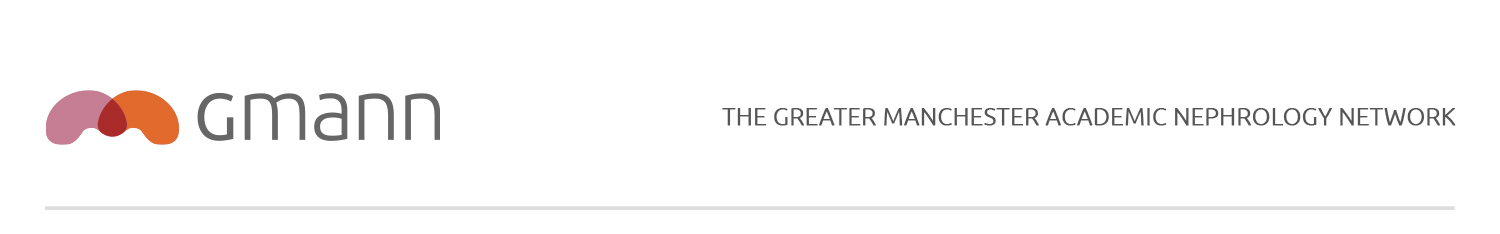 Meeting TitleDate: XX/XX/XXPlease tweet using #gmann @gmnephrologyWebsite: www.gmann.co.ukTimeTalkSpeaker00:00Welcome00:15Talk titleSpeaker name00:30Talk titleSpeaker name